_	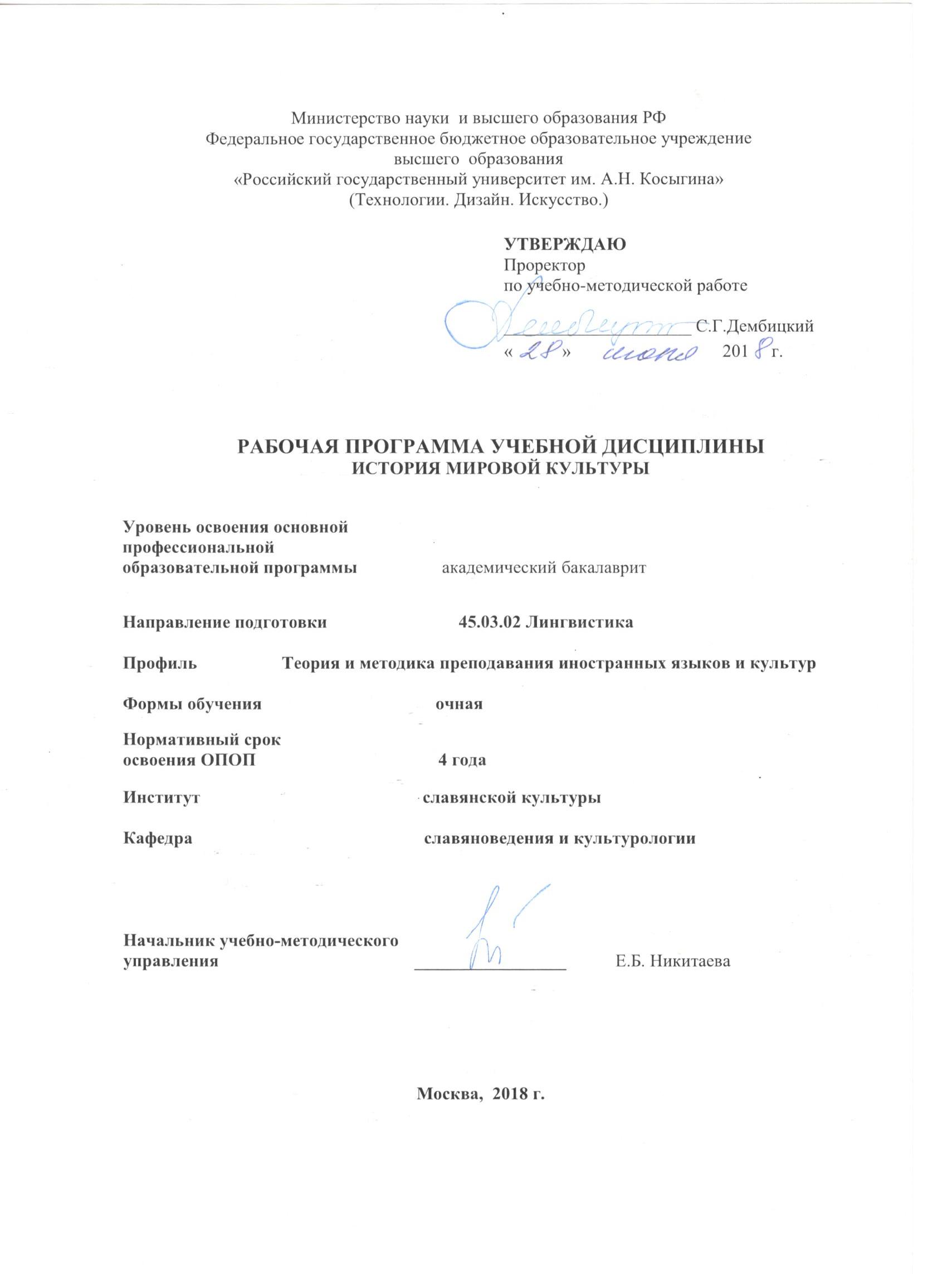 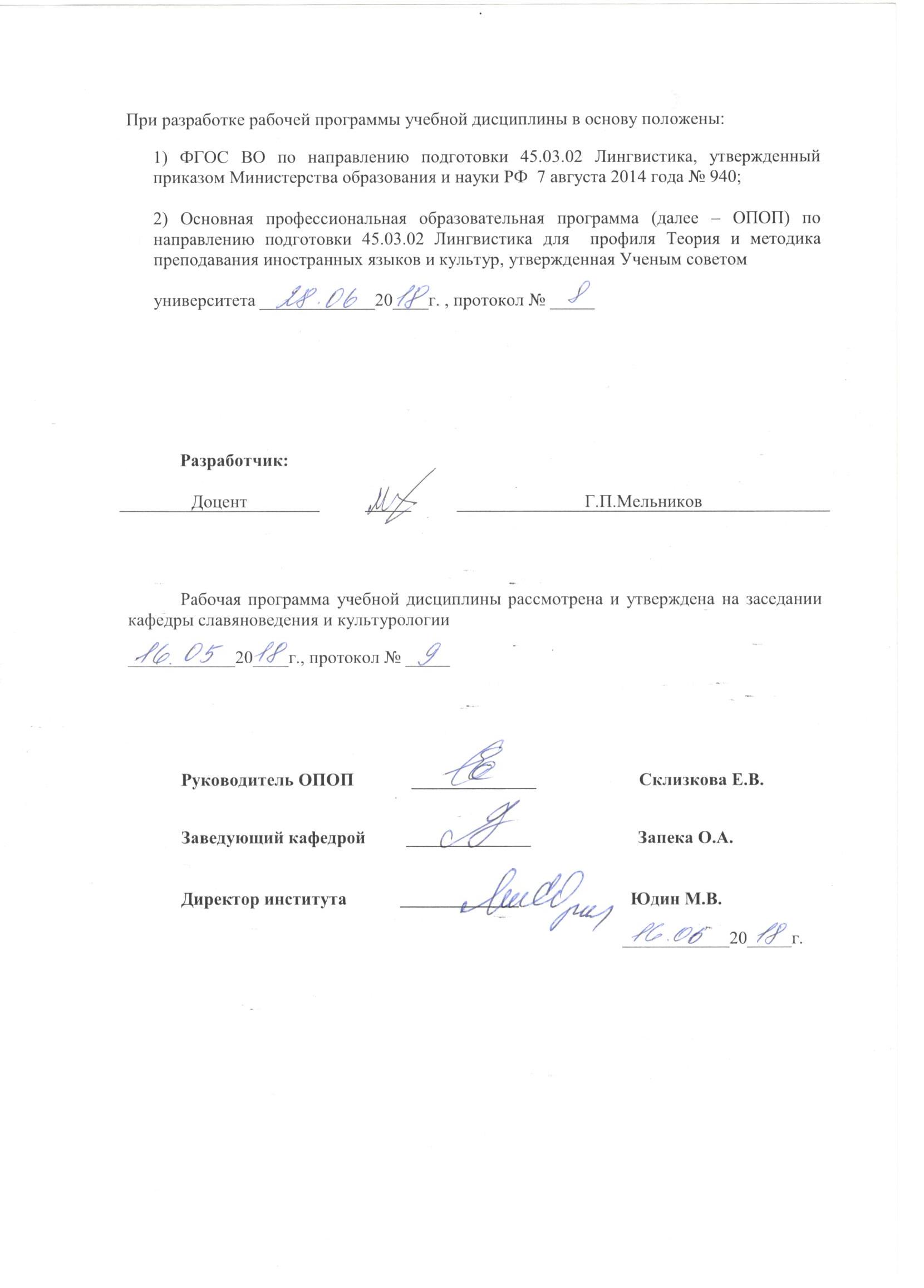 1.  МЕСТО УЧЕБНОЙ ДИСЦИПЛИНЫ В СТРУКТУРЕ ОПОПДисциплина 	История мировой культуры включена в базовую часть   Блока I .2. КОМПЕТЕНЦИИ ОБУЧАЮЩЕГОСЯ, ФОРМИРУЕМЫЕ В РАМКАХ  ИЗУЧАЕМОЙ  ДИСЦИПЛИНЫ      Таблица 1Выпускник,    освоивший     программу     бакалавриата,     должен     обладать:3. СТРУКТУРА УЧЕБНОЙ ДИСЦИПЛИНЫ3.1 Структура учебной дисциплины для обучающихся очной  формы обученияТаблица 2.14. СОДЕРЖАНИЕ РАЗДЕЛОВ УЧЕБНОЙ ДИСЦИПЛИНЫ Таблица 3  5.  САМОСТОЯТЕЛЬНАЯ РАБОТА ОБУЧАЮЩИХСЯ                                                                                                                                                                                                                                                                                                                                                         Таблица 46. ОЦЕНОЧНЫЕ СРЕДСТВА ДЛЯ ПРОВЕДЕНИЯ ТЕКУЩЕЙ И ПРОМЕЖУТОЧНОЙ АТТЕСТАЦИИ ПО ДИСЦИПЛИНЕ 6.1 Связь  результатов освоения дисциплины с уровнем сформированности заявленных компетенций в рамках изучаемой дисциплиныТаблица 56.2 Оценочные средства для студентов с ограниченными возможностями здоровьяОценочные средства для  лиц с ограниченными возможностями здоровья выбираются с учетом особенностей их психофизического развития, индивидуальных возможностей и состояния здоровья.                                                                                                                                        Таблица 67. ТИПОВЫЕ КОНТРОЛЬНЫЕ ЗАДАНИЯ И ДРУГИЕ МАТЕРИАЛЫ, НЕОБХОДИМЫЕ ДЛЯ ОЦЕНКИ УРОВНЯ СФОРМИРОВАННОСТИ ЗАЯВЛЕННЫХ КОМПЕТЕНЦИЙ В РАМКАХ ИЗУЧАЕМОЙ ДИСЦИПЛИНЫ, ВКЛЮЧАЯ САМОСТОЯТЕЛЬНУЮ РАБОТУ ОБУЧАЮЩИХСЯСеместр  № 27.1 Для текущей аттестации: 7.1.1. Примерные темы для докладов, сообщений1. Культура хеттов.2. Культурные открытия финикийцев.3. Культурное значение Библии7.1.2.Примерный перечень вопросов к контрольной работеОсобенности восприятия времени в культуре Средневековья «Долгое Средневековье». Представления о Средних веках в рамках Школы Анналов.Мировоззрение средневекового человека7.2. Для промежуточной аттестации:7.2.1 Примеры вопросов к экзамену.Древняя Месопотамия: культура ШумераСюжеты и художественные приемы в скульптуре Греции. Скопас. Пракситель. Лисипп: Специфика культуры Северной Европы. Викинги. Завоевания и культура норманнов8.МАТЕРИАЛЬНО-ТЕХНИЧЕСКОЕ ОБЕСПЕЧЕНИЕ ДИСЦИПЛИНЫ                                                                                                                                                               Таблица 79. УЧЕБНО-МЕТОДИЧЕСКОЕ И ИНФОРМАЦИОННОЕ ОБЕСПЕЧЕНИЕ УЧЕБНОЙ ДИСЦИПЛИНЫ                                                                                                                                                                                                                                         Таблица 89.4 Информационное обеспечение учебного процесса9.4.1. Ресурсы электронной библиотекиЭБС Znanium.com» научно-издательского центра «Инфра-М» http://znanium.com/ (учебники и учебные пособия, монографии, сборники научных трудов, научная периодика, профильные журналы, справочники, энциклопедии); ООО «ИВИС» https://dlib.eastview.com (электронные версии периодических изданий ООО «ИВИС»);Web of Science http://webofknowledge.com/  (обширная международная универсальная реферативная база данных); Scopus https://www.scopus.com  (международная универсальная реферативная база данных, индексирующая более 21 тыс. наименований научно-технических, гуманитарных и медицинских журналов, материалов конференций примерно 5000 международных издательств); Научная электронная библиотека еLIBRARY.RU https://elibrary.ru  (крупнейший российский информационный портал в области науки, технологии, медицины и образования);ООО «Национальная электронная библиотека» (НЭБ) http://нэб.рф/ (объединенные фонды публичных библиотек России федерального, регионального, муниципального уровня, библиотек научных и образовательных учреждений;«НЭИКОН»  http://www.neicon.ru/ ( доступ к современной зарубежной и отечественной научной периодической информации по гуманитарным и естественным наукам в электронной форме);«Polpred.com Обзор СМИ» http://www.polpred.com (статьи, интервью и др. информагентств и деловой прессы за 15 лет).9.4.2 Профессиональные базы данных  и информационно-справочные системы : http://www.gks.ru/wps/wcm/connect/rosstat_main/rosstat/ru/statistics/databases/ -   базы данных на Едином Интернет-портале Росстата;http://inion.ru/resources/bazy-dannykh-inion-ran/ -   библиографические базы данных ИНИОН РАН по социальным и гуманитарным наукам;http://www.scopus.com/ - реферативная база данных Scopus – международная универсальная реферативная база данных;http://elibrary.ru/defaultx.asp -   крупнейший российский информационный портал электронных журналов и баз данных по всем отраслям наук9.4.3 Лицензионное программное обеспечение  ( ежегодно  обновляется)Microsoft® Windows® XP Professional Russian Upgrade/Software Assurance Pack Academic OPEN No Level, артикул Е85-00638; лицензия № 18582213 от 30.12.2004, товар. наклад.  Tr 00007818- Tr 00007820, Tr 00007822 от 30.12.2004; бессрочная академическая лицензия; центр поддержки корпоративных лицензий Microsoft. Microsoft® Office Professional Win 32 Russian License/Software Assurance Pack Academic OPEN No Level, артикул 269-05620; лицензия  № 18582213 от 30.12.2004, товар. наклад.  Tr 00007824,  Tr 00007823;  бессрочная академическая лицензия; центр поддержки корпоративных лицензий Microsoft.WINRAR (условно свободно распространяемое).MS Windows® 7   Pro CIS and GE OEM Softwave FQC-08297; (лицензионное-наклейки); контракт № 156 от 23.12.2015.Acrobat Reader (свободно распространяемое).Microsoft® Office Professional Plus 2010 Russian  Academic OPEN 1 License No Level, артикул 79Р-03525, лицензия № 48598396 от 06.06.201; договор Pr 000027-M87    от 11.05.2011г.Microsoft® Office Professional Plus 2007 Russian Academic OPEN No Level, артикул 79Р-00039;  лицензия  № 43021137 от 15.11.2007, бессрочная академическая лицензия; центр поддержки корпоративных лицензий Microsoft.Foxit PDF Reader (свободно распространяемое).Лист регистрации изменений к РПД Приложение 1Приложение 2Windows 10 ProMS Office 2019PrototypingSketchUp: 3D modeling for everyoneV-Ray для 3Ds MaxNeuroSolutionsWolfram MathematicaMicrosoft Visual Studio 2008CorelDRAW Graphics Suite 2018MathcadMatlab+SimulinkAdobe Creative Cloud  2018 all Apps (Photoshop, Lightroom, Illustrator, InDesign, XD, Premiere Pro, Acrobat Pro, Lightroom Classic,  Bridge, Spark, Media Encoder, InCopy, Story Plus, Muse  и др.)SolidWorksRhinocerosSimplify 3DFontLаb VI AcademicMultisimPinnacle Studio 18 UltimateКОМПАС-3d-V 18    Project Expert 7 StandartАльт-ФинансыАльт-ИнвестПрограмма для подготовки тестов IndigoДиалог NIBELUNGКод компетенции Формулировка  компетенций в соответствии с ФГОС ВО ОК-5 способностью к осознанию значения гуманистических ценностей для сохранения и развития современной цивилизации; готовностью принимать нравственные обязательства по отношению к окружающей природе, обществу и культурному наследиюОК-7владением культурой мышления, способностью к анализу, обобщению информации, постановке целей и выбору путей их достижения, владеет культурой устной и письменной речи Структура и объем дисциплиныСтруктура и объем дисциплиныОбъем дисциплины по семестрамОбъем дисциплины по семестрамОбъем дисциплины по семестрамОбъем дисциплины по семестрамОбщая трудоемкостьСтруктура и объем дисциплиныСтруктура и объем дисциплины№ сем 2№ сем …№ сем…№ сем…Общая трудоемкостьОбъем дисциплины в зачетных единицахОбъем дисциплины в зачетных единицах44Объем дисциплины в часахОбъем дисциплины в часах144144Аудиторные  занятия (всего)Аудиторные  занятия (всего)6868в том числе в часах:Лекции  (Л)6868в том числе в часах:Практические занятия (ПЗ)                         в том числе в часах:Семинарские занятия (С) в том числе в часах:Лабораторные работы (ЛР)в том числе в часах:Индивидуальные занятия (ИЗ)Самостоятельная работа студента  в семестре , часСамостоятельная работа студента  в семестре , час3131Самостоятельная работа студента  в период промежуточной аттестации , часСамостоятельная работа студента  в период промежуточной аттестации , час4545Форма промежуточной  аттестацииФорма промежуточной  аттестацииФорма промежуточной  аттестацииФорма промежуточной  аттестацииФорма промежуточной  аттестацииФорма промежуточной  аттестацииФорма промежуточной  аттестацииЗачет (зач.)диф.зачДифференцированный зачет ( диф.зач.)  Экзамен (экз.)экзаменэкзаменНаименование раздела учебной дисциплины (модуля)ЛекцииЛекцииНаименование практических (семинарских) занятийНаименование практических (семинарских) занятийНаименование практических (семинарских) занятийНаименование лабораторных работНаименование лабораторных работНаименование лабораторных работНаименование лабораторных работИтого по учебному плану Итого по учебному плану Форма текущего и промежуточного контроля успеваемости(оценочные  средства)Форма текущего и промежуточного контроля успеваемости(оценочные  средства)Наименование раздела учебной дисциплины (модуля)Тематика лекцииТрудоемкость, часТематика практического занятияТрудоемкость, часТрудоемкость, часТематика лабораторной работыТематика лабораторной работыТрудоемкость, часТрудоемкость, часИтого по учебному плану Итого по учебному плану Форма текущего и промежуточного контроля успеваемости(оценочные  средства)Форма текущего и промежуточного контроля успеваемости(оценочные  средства)Семестр № 2Семестр № 2Семестр № 2Семестр № 2Семестр № 2Семестр № 2Семестр № 2Семестр № 2Семестр № 2Семестр № 2Семестр № 2Семестр № 2Семестр № 2Семестр № 2.История культуры Древнего Востока. Культура Древнего Египта. 222Текущий контроль успеваемости:Доклады, сообщенияКонтрольная работаПромежуточная аттестация:экзамен.История культуры Древнего Востока. Периодизация истории культуры Месопотамии. Культура Шумера .Шумеро-Аккадское царство. Возвышение Вавилона.  Культурные и научные достижения Ассирии.222Текущий контроль успеваемости:Доклады, сообщенияКонтрольная работаПромежуточная аттестация:экзамен.История культуры Древнего Востока.Культура народов Малой Азии, Стран Восточного Средиземноморья: Хеттская держава. Нашествие «народов моря». Расцвет культуры Финикии 222Текущий контроль успеваемости:Доклады, сообщенияКонтрольная работаПромежуточная аттестация:экзаменКультура Античного мираПонятие «История античности». Периодизация древнегреческой культуры. Источники по истории и  и культуре древней Греции. Крито-Микенская культура222Текущий контроль успеваемости:Доклады, сообщенияКонтрольная работаПромежуточная аттестация:экзаменКультура Античного мираКультура Гомеровской Греция. Архаическая Греция. Великая греческая колонизация. Культура классической Греции. Эллинистическая Греция и открытия в науке и культуре222Текущий контроль успеваемости:Доклады, сообщенияКонтрольная работаПромежуточная аттестация:экзаменКультура Античного мираДоримская Италия и царский период истории Рима. Культура террамар. Культура Виллановы.. Особенности культуры Римской Республики.222Текущий контроль успеваемости:Доклады, сообщенияКонтрольная работаПромежуточная аттестация:экзаменКультура Античного мираКультура Эпохи Римской Империи. Культура и достижения Рима поздней империи. «Золотой век» Римской Империи: династия Антонинов.222Текущий контроль успеваемости:Доклады, сообщенияКонтрольная работаПромежуточная аттестация:экзаменРаннее и классическое СредневековьеПериодизация западноевропейского Средневековья, его хронология и роль в системе эпох  Христианизация Европы, эпоха варварских королевств. Остготское, вестготское, Оттоново и Каролингское возрождения222Текущий контроль успеваемости:Доклады, сообщенияКонтрольная работаПромежуточная аттестация:экзаменРаннее и классическое СредневековьеКультура Византии и славянских  народов,222Текущий контроль успеваемости:Доклады, сообщенияКонтрольная работаПромежуточная аттестация:экзаменРаннее и классическое СредневековьеРоль католической церкви в Ср. века, монастырская культура и монашеские ордена. Феодализм, общество Ср.веков, дуализм и другие категории ср-вой культуры.222Текущий контроль успеваемости:Доклады, сообщенияКонтрольная работаПромежуточная аттестация:экзаменРаннее и классическое СредневековьеЭпоха крестовых походов. Рыцарская культура и литература. Народная, городская, рыцарская культура.222Текущий контроль успеваемости:Доклады, сообщенияКонтрольная работаПромежуточная аттестация:экзаменКультура ЕвропыПозднего СредневековьяРазвитие средневекового искусства (архитектура, скульптура, живопись) и литературы (эпос, рыцарский роман, ваганты, куртуазная лирика).222Текущий контроль успеваемости:Доклады, сообщенияКонтрольная работаПромежуточная аттестация:экзаменКультура ВозрожденияКультура эпохи Возрождения: основные категории и исторические условия развития222Текущий контроль успеваемости:Доклады, сообщенияКонтрольная работаПромежуточная аттестация:экзаменКультура ВозрожденияИтальянский гуманизм 14-16 вв. Его крупнейшие представители222Текущий контроль успеваемости:Доклады, сообщенияКонтрольная работаПромежуточная аттестация:экзаменКультура ВозрожденияВлияние Реформации и Контрреформации на судьбы культуры XVI в.222Текущий контроль успеваемости:Доклады, сообщенияКонтрольная работаПромежуточная аттестация:экзаменКультура Возрождения Культура эпохи Возрождения Северной Европы222Текущий контроль успеваемости:Доклады, сообщенияКонтрольная работаПромежуточная аттестация:экзаменКультура ВозрожденияКультура эпохи Возрождения во Франции, Испании, Нидерландах, Англии222Текущий контроль успеваемости:Доклады, сообщенияКонтрольная работаПромежуточная аттестация:экзаменКультура ВозрожденияПозднее Возрождение: натурфилософия, маньеризм, наука, утопизм. Итоги эпохи Возрождения222Текущий контроль успеваемости:Доклады, сообщенияКонтрольная работаПромежуточная аттестация:экзаменКультура Барокко и ПросвещенияКультура эпохи Барокко: специфика содержания и стиля. Проблема классицизма XVII в.222Текущий контроль успеваемости:Доклады, сообщенияКонтрольная работаПромежуточная аттестация:экзаменКультура Барокко и ПросвещенияФилософия и наука XVII в.222Текущий контроль успеваемости:Доклады, сообщенияКонтрольная работаПромежуточная аттестация:экзаменКультура Барокко и ПросвещенияЛитература и театр XVII – начала XVIII в.222Текущий контроль успеваемости:Доклады, сообщенияКонтрольная работаПромежуточная аттестация:экзаменКультура Барокко и ПросвещенияИскусство эпохи Барокко222Текущий контроль успеваемости:Доклады, сообщенияКонтрольная работаПромежуточная аттестация:экзаменКультура Барокко и ПросвещенияКультура эпохи Просвещения: специфика содержания и исторические условия развития222Текущий контроль успеваемости:Доклады, сообщенияКонтрольная работаПромежуточная аттестация:экзаменМировая культура Нового времени.Общие особенности культуры нового времени. Европейская литература конца XVIII – пер.пол. XIX вв.222Текущий контроль успеваемости:Доклады, сообщенияКонтрольная работаПромежуточная аттестация:экзаменМировая культура Нового времени.Изобразительное искусство Европы конца XVIII – пер.пол. XIX вв.222Текущий контроль успеваемости:Доклады, сообщенияКонтрольная работаПромежуточная аттестация:экзаменМировая культура Нового времени.Европейская музыка конца XVIII – пер.пол. XIX вв.222Текущий контроль успеваемости:Доклады, сообщенияКонтрольная работаПромежуточная аттестация:экзаменМировая культура Нового времени.Театр Европы в эпоху Нового времени.222Текущий контроль успеваемости:Доклады, сообщенияКонтрольная работаПромежуточная аттестация:экзаменМировая культура Нового времени.Культура США конца XVIII – пер.пол. XIX вв.2..22Текущий контроль успеваемости:Доклады, сообщенияКонтрольная работаПромежуточная аттестация:экзаменКультура Европы  и США второй половины XIXв.Основные черты развития мировой литературы второй половины XIX века Литература США и стран Европы222Текущий контроль успеваемости:Доклады, сообщенияКонтрольная работаПромежуточная аттестация:экзаменКультура Европы  и США второй половины XIXв.Зарубежное изобразительное искусство и архитектура второй половины XIX222Текущий контроль успеваемости:Доклады, сообщенияКонтрольная работаПромежуточная аттестация:экзаменКультура Европы  и США второй половины XIXв.Музыкальная жизнь Европы и Америки второй половины XIX в.222Текущий контроль успеваемости:Доклады, сообщенияКонтрольная работаПромежуточная аттестация:экзаменКультура Европы  и США второй половины XIXв.Драматический театр и кино Европы рубежа XIX-XX вв222Текущий контроль успеваемости:Доклады, сообщенияКонтрольная работаПромежуточная аттестация:экзаменМировая культура рубежа XIX – XX века.Культура Европы рубежа XIX- начала XX века222Текущий контроль успеваемости:Доклады, сообщенияКонтрольная работаПромежуточная аттестация:экзаменМировая культура рубежа XIX – XX века.Западная культура сегодня222Текущий контроль успеваемости:Доклады, сообщенияКонтрольная работаПромежуточная аттестация:экзаменВсего:Всего:68Всего:Всего:Всего:Всего:6868Текущий контроль успеваемости:Доклады, сообщенияКонтрольная работаПромежуточная аттестация:экзаменВсего часов по  учебному плануВсего часов по  учебному плану68№ п/пНаименование раздела учебной дисциплиныСодержание самостоятельной работыТрудоемкость в часах1345Семестр № 2Семестр № 2Семестр № 2Семестр № 2История культуры Древнего Востока.Подготовка к лекциям,  контрольной работе, подготовка доклада, сообщения, чтение дополнительной литературы 3Культура Античного мираПодготовка к лекциям,  контрольной работе, подготовка доклада, сообщения, чтение дополнительной литературы 3Раннее и классическое СредневековьеПодготовка к лекциям,  контрольной работе, подготовка доклада, сообщения, чтение дополнительной литературы 3Культура ЕвропыПозднего СредневековьяПодготовка к лекциям,  контрольной работе, подготовка доклада, сообщения, чтение дополнительной литературы 3Культура ВозрожденияПодготовка к лекциям,  контрольной работе, подготовка доклада, сообщения, чтение дополнительной литературы 3Культура Барокко и ПросвещенияПодготовка к лекциям,  контрольной работе, подготовка доклада, сообщения, чтение дополнительной литературы 4Мировая культура Нового времениПодготовка к лекциям,  контрольной работе, подготовка доклада, сообщения, чтение дополнительной литературы 4Культура Европы  и США второй половины XIXв.Подготовка к лекциям,  контрольной работе, подготовка доклада, сообщения, чтение дополнительной литературы 4Мировая культура рубежа XIX – XX века.Подготовка к лекциям,  контрольной работе, подготовка доклада, сообщения, чтение дополнительной литературы 4                                                                                Всего  часов в семестре по учебному плану31Подготовка к экзамену                                                                                                               45Подготовка к экзамену                                                                                                               45Подготовка к экзамену                                                                                                               45Подготовка к экзамену                                                                                                               45                                                            Общий объем самостоятельной работы обучающегося                                                            Общий объем самостоятельной работы обучающегося                                                            Общий объем самостоятельной работы обучающегося76КодкомпетенцииУровни сформированности заявленных компетенций  в рамках  изучаемой дисциплиныШкалыоцениваниякомпетенцийОК-5Пороговый Знает: основные этапы развития истории мировой культуры древнего мира, средних и последующих веков; важнейшие достижения культуры Уметь: ориентироваться в первоисточниках, конспектировать, понимать их содержание, делать основные выводы о ходе исторического процесса, сравнивать прошлое и настоящее, Владеть: сформулировать основные задачи культурного анализа, определить значимость различных исторических эпох и культур; оценка 3ОК-5Повышенный Знает: основные этапы развития истории мировой культуры древнего мира, средних и последующих веков; важнейшие достижения культуры, ее современное состояние Уметь: работать с литературой, ориентироваться в первоисточниках, конспектировать, понимать и воспроизводить их содержание, делать основные выводы о ходе исторического процесса, объективно оценивать различные точки зрения и концепции по поводу истории культуры, сравнивать прошлое и настоящее, Владеть: сформулировать основные задачи культурного анализа, определить значимость различных исторических эпох и культур; информацией о прошлом и настоящем, пониманием значения гуманистических ценностей для сохранения и развития современной цивилизации;оценка 4ОК-5ВысокийЗнает: основные этапы развития; культурную составляющую исторического процесса, важнейшие достижения мировой культуры в ходе ее развития, современное состояние общества и культуры.Уметь: работать с литературой, ориентироваться в первоисточниках, конспектировать, понимать и воспроизводить их содержание, сопоставлять культурные явления разных эпох, делать основные выводы о ходе исторического процесса культуры, объективно оценивать различные точки зрения и концепции, сравнивать прошлое и настоящее, отделять существенное от несущественного при анализе культуры, сформулировать основные задачи исторического анализа, определить значимость различных культурных эпох; Владеть: способностью к осознанию значения гуманистических ценностей для сохранения и развития современной цивилизации; готовностью принимать нравственные обязательства по отношению к окружающей природе, обществу и культурному наследиюоценка 5ОК-7Пороговый Знать: общие принципы работы с теоретической и эмпирической научной информацией; основной массив научной информации по тематике исследований, основные принципы методики представления результатов исследованияУметь: применять на практике общие принципы работы с теоретической и эмпирической научной информацией,  использовать научную информацию по тематике исследований, применять методику представления результатов исследованияВладеть: основными приемами работы с теоретической и эмпирической информацией, с научной информацией по тематике исследований, приемами представления результатов исследованияОценка 3ОК-7Повышенный Знать: в основном объёме общие принципы работы с теоретической и эмпирической научной информацией;  массив научной информации по тематике исследований, принципы методики представления результатов исследования.Уметь: применять на практике общие принципы работы с теоретической и эмпирической научной информацией,  использовать научную информацию по тематике исследований, применять методику представления результатов исследования Владеть: приемами работы с теоретической и эмпирической информацией, с научной информацией по тематике исследований, приемами представления результатов исследованияОценка 4ОК-7Высокий Знать: в полном объёме общие принципы работы с теоретической и эмпирической научной информацией;  массив научной информации по тематике исследований, принципы методики представления результатов исследования.Уметь: ставить вопрос о роли и месте мировой культуры в контексте мировой истории, ставить цели и выбору путей их достижения, перечислять основные функции  и формы мировой культуры, письменно и устно выразить свои мысли Владеть:  приемами работы с теоретической и эмпирической информацией, с научной информацией по тематике исследований, приемами представления результатов исследования культурой мышления, способностью к анализу, обобщению информации, культурой устной и письменной речи    Оценка 5Результирующая оценкаРезультирующая оценкаКатегории студентовВиды оценочных средствФорма контроляШкала оцениванияС нарушением слухаТесты, рефераты, контрольные вопросыПреимущественно письменная проверкаВ соответ-ствии со   шкалой оценивания, указанной в Таблице 5С нарушением зренияКонтрольные вопросыПреимущественно устная проверка (индивидуально)В соответ-ствии со   шкалой оценивания, указанной в Таблице 5С нарушением опорно- двигательного аппаратаРешение тестов, контрольные вопросы дистанционно.Письменная проверка, организация контроля с использование информационно-коммуникационных технологий.В соответ-ствии со   шкалой оценивания, указанной в Таблице 5№ п/пНаименование  учебных аудиторий (лабораторий) и помещений для самостоятельной работыОснащенность учебных аудиторий  и помещений для самостоятельной работы1Аудитория №105 - читальный зал библиотеки: помещение для самостоятельной работы, в том числе, научно- исследовательской, подготовки курсовых и выпускных квалификационных работ.(129337, г. Москва, Хибинский проезд, д.6)Комплект учебной мебели,  4 персональных компьютера с подключением к сети «Интернет» и обеспечением доступа к электронным библиотекам и в электронную информационно-образовательную среду организации.2Аудитория №108: - компьютерный класс для проведения занятий лекционного и семинарского типа, групповых и индивидуальных консультаций, текущего контроля и промежуточной аттестации;- лаборатория для проведения занятий семинарского типа, групповых и индивидуальных консультаций, текущего контроля и промежуточной аттестации,- помещение для самостоятельной работы, в том числе, научно- исследовательской, подготовки курсовых и выпускных квалификационных работ (в свободное от учебных занятии и профилактических работ время). (129337, г. Москва, Хибинский проезд, д.6)Комплект учебной мебели; доска  меловая;  11 персональных компьютеров  с подключением  к сети «Интернет» и обеспечением доступа к электронным библиотекам и в электронную информационно-образовательную среду организации; технические средства обучения, служащие для представления учебной информации большой аудитории: экран,  компьютер, проектор, колонки. 3Аудитория №112 - помещение для хранения и профилактического обслуживания учебного оборудования(129337, г. Москва, Хибинский проезд, д.6)Комплект мебели, техническое оборудование, музыкальное оборудование, пособия.4Аудитория №207 для проведения занятий лекционного и семинарского типа, групповых и индивидуальных консультаций, текущего контроля и промежуточной аттестации.(129337, г. Москва, Хибинский проезд, д.6)Комплект учебной мебели, доска меловая, книжный фонд. Наборы демонстрационного оборудования и учебно-наглядных пособий, обеспечивающих тематические иллюстрации, соответствующие рабочей программе дисциплины.5Аудитория  №212 для проведения занятий лекционного и семинарского типа, групповых и индивидуальных консультаций, текущего контроля и промежуточной аттестации.(129337, г. Москва, Хибинский проезд, д.6)Комплект учебной мебели, маркерная доска, технические средства обучения, служащие для представления учебной информации аудитории:   проектор, экран, 1 персональный компьютер, колонки. Наборы демонстрационного оборудования и учебно-наглядных пособий, обеспечивающих тематические иллюстрации, соответствующие рабочей программе дисциплины.6Аудитория №215 лаборатория для проведения занятий лекционного и семинарского типа, групповых и индивидуальных консультаций, текущего контроля и промежуточной аттестации.(129337, г. Москва, Хибинский проезд, д.6)Комплект учебной мебели, меловая доска, технические средства обучения, служащие для представления учебной информации аудитории:  1 персональный компьютер, интерактивная доска, проектор; специализированное оборудование: выставочные витрины с экспонатами и демонстрационными материалами. Наборы демонстрационного оборудования и учебно-наглядных пособий, обеспечивающих тематические иллюстрации, соответствующие рабочей программе дисциплины.7Аудитория №307 для проведения занятий лекционного и семинарского типа, групповых и индивидуальных консультаций, текущего контроля и промежуточной аттестации.(129337, г. Москва, Хибинский проезд, д.6)Комплект учебной мебели, доска меловая, технические средства обучения, служащие для представления учебной информации аудитории: 1 персональный компьютер, интерактивная доска, проектор, книжный фонд. Наборы демонстрационного оборудования и учебно-наглядных пособий, обеспечивающих тематические иллюстрации, соответствующие рабочей программе дисциплины.8Аудитория №314 для проведения занятий лекционного и семинарского типа, групповых и индивидуальных консультаций, текущего контроля и промежуточной аттестации.(129337, г. Москва, Хибинский проезд, д.6)Комплект учебной мебели, доска маркерная, технические средства обучения, служащие для представления учебной информации аудитории: телевизор, видеомагнитофон, аудиомагнитофон, DVD-проигрыватель, 1 персональный компьютер, проектор, проекционный стол, экран настенный. Наборы демонстрационного оборудования и учебно-наглядных пособий, обеспечивающих тематические иллюстрации, соответствующие рабочей программе дисциплины.№ п/пАвтор(ы)Автор(ы)Наименование изданияНаименование изданияВид издания (учебник, УП, МП и др.)Вид издания (учебник, УП, МП и др.)ИздательствоИздательствоИздательствоИздательствоГод изданияАдрес сайта ЭБС или электронного ресурса                          )Адрес сайта ЭБС или электронного ресурса                          )Количество экземпляров в библиотеке Университета Количество экземпляров в библиотеке Университета 12233445555677889.1 Основная литература, в том числе электронные издания9.1 Основная литература, в том числе электронные издания9.1 Основная литература, в том числе электронные издания9.1 Основная литература, в том числе электронные издания9.1 Основная литература, в том числе электронные издания9.1 Основная литература, в том числе электронные издания9.1 Основная литература, в том числе электронные издания9.1 Основная литература, в том числе электронные издания9.1 Основная литература, в том числе электронные издания9.1 Основная литература, в том числе электронные издания9.1 Основная литература, в том числе электронные издания9.1 Основная литература, в том числе электронные издания1Горелов А.А.Горелов А.А.История мировой культурыИстория мировой культурыУчебникУчебникМ. : Флинта : МПСИМ. : Флинта : МПСИМ. : Флинта : МПСИМ. : Флинта : МПСИ2011http://znanium.com/catalog/product/406016http://znanium.com/catalog/product/4060162Никитич Л.А. Никитич Л.А. Культурология.Теория,  философия, история  культурыКультурология.Теория,  философия, история  культурыУчебникУчебникМ.:ЮНИТИ-ДАНАМ.:ЮНИТИ-ДАНАМ.:ЮНИТИ-ДАНАМ.:ЮНИТИ-ДАНА2015http://znanium.com/catalog/product/872824http://znanium.com/catalog/product/8728243Пондопуло Г.К.Пондопуло Г.К.Введение в науку о культуре (философия, антропология, история культурыВведение в науку о культуре (философия, антропология, история культурыУчебное пособиеУчебное пособиеМ.: МГУДТМ.: МГУДТМ.: МГУДТМ.: МГУДТ2017http://znanium.com/catalog/product/961551http://znanium.com/catalog/product/9615514Ивашко, М.И. Ивашко, М.И. История (с древнейших времен до конца XVIII века) (схемы, таблицы, комментарии) История (с древнейших времен до конца XVIII века) (схемы, таблицы, комментарии) Учебное пособиеУчебное пособиеМ.: РАПМ.: РАПМ.: РАПМ.: РАП2014http://znanium.com/bookread2.php?book=517319http://znanium.com/bookread2.php?book=5173195Брагина Л.М.Брагина Л.М. История культуры стран западной Европы в эпоху Возрождения История культуры стран западной Европы в эпоху ВозрожденияУчебникУчебникМ., Высшая школаМ., Высшая школаМ., Высшая школаМ., Высшая школа200130306Иванов, К.А. Иванов, К.А. Многоликое средневековье Многоликое средневековье Электронный ресурсЭлектронный ресурсМ.: Новый АкропольМ.: Новый АкропольМ.: Новый АкропольМ.: Новый Акрополь2014.http://znanium.com/catalog.php?bookinfo=522411http://znanium.com/catalog.php?bookinfo=5224119.2 Дополнительная литература, в том числе электронные издания 9.2 Дополнительная литература, в том числе электронные издания 9.2 Дополнительная литература, в том числе электронные издания 9.2 Дополнительная литература, в том числе электронные издания 9.2 Дополнительная литература, в том числе электронные издания 9.2 Дополнительная литература, в том числе электронные издания 9.2 Дополнительная литература, в том числе электронные издания 9.2 Дополнительная литература, в том числе электронные издания 9.2 Дополнительная литература, в том числе электронные издания 9.2 Дополнительная литература, в том числе электронные издания 9.2 Дополнительная литература, в том числе электронные издания 9.2 Дополнительная литература, в том числе электронные издания 11Под ред. Питулько Г.Н.История Древнего мира и Средних веков. В 2-х частяхИстория Древнего мира и Средних веков. В 2-х частяхУчебникУчебникУчебник       М.: Юрайт       М.: Юрайт       М.: Юрайт2018https://biblio-online.ru/book/FCB63A06-7C32-4766-B900-56F173F5C11B/vsemirnaya-istoriya-v-2-ch-chast-1-istoriya-drevnego-mira-i-srednih-vekovhttps://biblio-online.ru/book/FCB63A06-7C32-4766-B900-56F173F5C11B/vsemirnaya-istoriya-v-2-ch-chast-1-istoriya-drevnego-mira-i-srednih-vekov22Креленко Н.С.История культуры: от Возрождения до модернаИстория культуры: от Возрождения до модернаУчебное пособиеУчебное пособиеУчебное пособиеМ.: НИЦ ИНФРА-ММ.: НИЦ ИНФРА-ММ.: НИЦ ИНФРА-М2014http://znanium.com/catalog/product/398642http://znanium.com/catalog/product/39864233Титаренко И.Н.История культуры Древнего ВостокаИстория культуры Древнего ВостокаУчебное пособиеУчебное пособиеУчебное пособиеТаганрог: ТТИ ЮФУТаганрог: ТТИ ЮФУТаганрог: ТТИ ЮФУ2010http://znanium.com/catalog/product/551304http://znanium.com/catalog/product/5513049.3 Методические материалы  (указания, рекомендации  по освоению дисциплины   авторов РГУ им. А. Н. Косыгина)9.3 Методические материалы  (указания, рекомендации  по освоению дисциплины   авторов РГУ им. А. Н. Косыгина)9.3 Методические материалы  (указания, рекомендации  по освоению дисциплины   авторов РГУ им. А. Н. Косыгина)9.3 Методические материалы  (указания, рекомендации  по освоению дисциплины   авторов РГУ им. А. Н. Косыгина)9.3 Методические материалы  (указания, рекомендации  по освоению дисциплины   авторов РГУ им. А. Н. Косыгина)9.3 Методические материалы  (указания, рекомендации  по освоению дисциплины   авторов РГУ им. А. Н. Косыгина)9.3 Методические материалы  (указания, рекомендации  по освоению дисциплины   авторов РГУ им. А. Н. Косыгина)9.3 Методические материалы  (указания, рекомендации  по освоению дисциплины   авторов РГУ им. А. Н. Косыгина)9.3 Методические материалы  (указания, рекомендации  по освоению дисциплины   авторов РГУ им. А. Н. Косыгина)9.3 Методические материалы  (указания, рекомендации  по освоению дисциплины   авторов РГУ им. А. Н. Косыгина)9.3 Методические материалы  (указания, рекомендации  по освоению дисциплины   авторов РГУ им. А. Н. Косыгина)9.3 Методические материалы  (указания, рекомендации  по освоению дисциплины   авторов РГУ им. А. Н. Косыгина)9.3 Методические материалы  (указания, рекомендации  по освоению дисциплины   авторов РГУ им. А. Н. Косыгина)9.3 Методические материалы  (указания, рекомендации  по освоению дисциплины   авторов РГУ им. А. Н. Косыгина)9.3 Методические материалы  (указания, рекомендации  по освоению дисциплины   авторов РГУ им. А. Н. Косыгина)9.3 Методические материалы  (указания, рекомендации  по освоению дисциплины   авторов РГУ им. А. Н. Косыгина)11Запека О.А.,Береснева Ж.А., Мельников Г.П., Белов А.В., Жиленко М.Н. Запека О.А.,Береснева Ж.А., Мельников Г.П., Белов А.В., Жиленко М.Н. Модуль история зарубежной культуры//КультурологияМодуль история зарубежной культуры//КультурологияМетодические указанияМетодические указанияМетодические указанияУтверждено на заседании кафедры №8 от 30 марта 2018 г. Утверждено в печать№5 от 19 декабря 2018 г201920192019ЭИОСЭИОС№ п/пСодержание измененийНомер протокола и дата заседания кафедры,  по утверждению изменений1Актуализация пунктов:  9. Учебно-методическое и информационное обеспечение учебной дисциплины (Таблица 8)9.4.1 Ресурсы электронной библиотеки  (Приложение 1)№ 6 от  05.02.2019 года2.Актуализация пункта 9.4.3 Лицензионное программное обеспечение    (Приложение 2)№ 9 от    24.05.2019 годаНомер и дата договораПредмет договораСсылка на электронный ресурсСрок действия договораДоговор № 106/19 от 29.01.2019 г.О предоставлении доступа к ЭБС издательства «Лань»http://www.e.lanbook.com/Действует до 29.01.2020 г.Соглашение № 106/19 от 29.01.2019 г.О предоставлении доступа к ЭБС издательства «Лань» (Коллекция "Балет. Танец. Хореография")http://www.e.lanbook.com/Действует до 28.01.2020 г.Договор № 222-П от 14.11.2018 г.ООО «ИВИС»http://dlib.eastview.com/Действует до 31.12.2019 г.Дополнительное соглашение № 1 к договору № 3363 эбс от 30.10.2018 г.О размещении электронных изданий «РГУ им. А.Н. Косыгина» на платформе ЭБС Znanium.comhttp://znanium.com/Действует до 06.11.2019 г.Договор № 3363 эбс от 30.10.2018 г.О предоставлении доступа к ЭБС Znanium.comhttp://znanium.com/Действует до 06.11.2019 г.Договор № 242/18-КС от 15 октября 2018 г.О предоставлении доступа к ЭБС издательства «ЮРАЙТ»www.biblio-online.ruДействует до 14.10.2019 г.Договор 18-10-10153/18 от 06.12.2018 г.О предоставлении гранта на продление доступа к БД Questel Orbithttps://www37.orbit.com/#PatentEasySearchPageДействует до 31.12.2018 г.